مقدمهبه منظور افزایش کیفیت خدمات تخصصی ارائه شده توسط پارک علم و فناوری هرمزگان و ایجاد زمینه های رشد واحدهای فناوری در راستای حمايت از ايجاد و توسعه كسب و كارهاي كوچك و متوسط فناور و دانشبنيان؛ آیین نامه مالکیت فکری به واحدهای مستقر به شرح زیر اعمال می‌شود.ماده 1- تعاریف	پارک: پارک علم و فناوری هرمزگانخدمات مالکیت فکری: مشاوره و ارزیابی اختراع، مشاوره در زمینه ثبت و مدیریت انواع داراییهای فکریدفتر: دفتر مالکیت فکری پارک علم و فناوری هرمزگانشورا: شورای مالکیت فکری پارک علم و فناوری هرمزگان  متشکل از معاون فناوری و پشتیبانی، کارشناس مالکیت فکری، کارشناس امور موسسات و بازاریابی ، یک کارشناس خبره حوزه داراییهای فکری به انتخاب معاون فناوری و پشتیبانی مرکز: مرکز مالکیت معنوی سازمان ثبت و اسناد کشورارزیابی اختراع: کارشناسی و بررسی اختراع از نظر شکلی و ماهویمتقاضی: شخصی است حقیقی و یا حقوقی که برای مشاوره و یا ارزیابی اختراع خود به دفتر مالکیت فکری مراجعه میکند.داور: افرادی که توسط دفتر و مرکز به منظور داوری طرحهای ثبت اختراع تعیین و تایید میشوند.تعرفه :مبلغی است که بابت انجام خدمات و طبق مصوبات شورای فناوری پارک دریافت می‌شود.ماده 2- اهداف1-2 -فراهم سازی زمینه های توسعه علم وفناوری و شکوفایی خلاقیت ها  از طریق صیانت از دارایی فکری  2-2- تقویت انگیزه مادی و معنوی پدید آورندگان و کمک به بهره برداری دستاوردهای آنان  3-2 - ترویج فرهنگ مالکیت فکری4-2- تجاری سازی دستاورد نهایی پدید آورندگان، واحدهای فناور و شرکتهای دانش بنیان  از دارایی های فکری ماده 3- ترکیب اعضای شورا معاون فناوری و پشتیبانی( رئیس شورا) کارشناس مالکیت فکری کارشناس امور موسسات و بازاریابی یک کارشناس خبره حوزه داراییهای فکریتبصره1: اعضاء فوق به پیشنهاد شورا و به موجب حکم رئیس پارک برای مدت  دو سال منصوب می شوندتبصره 2: در صورتیکه زمینه موضوعات مورد بررسی در جلسه شورای مالکیت فکری در حیطه تخصصی اعضای شورا نباشد حسب شورا از متخصص موضوع مورد بررسی بدون حق رای دعوت می شود.تبصره 3: جلسات شورا با حضور 4 نفر اعضا رسمیت پیدا خواهد کرد و تصمیماتی که در این شورا بعمل می آید با رای حداقل 3 نفر قانونی و قابل اجرا است.تبصره 4: در صورت غیبت غیر موجه سه جلسه به صورت متوالی و یا پنج جلسه غیر متوالی در طول یکسال عضویت فرد کان لم یکن تلقی شده و رئیس شورا موظف است ظرف مدت یک ماه نسبت به معرفی عضو جایگزین اقدام نماید.ماده 4- وظایف1-4- تدوین دستورالعمل و نظارت بر نحوه حفاظت از مستندات ارائه شده به دفتر2-4- پیگیری اجرای مصوبات شورای مالکیت فکری3-4- تصمیم گیری در خصوص نحوه پیگیری موارد حقوقی مرتبط با مالکیت فکری4-4- پیشنهاد راهکارهایی جهت فرهنگ سازی و حمایت از پدید آورندگان دارایی فکری5-4- تعیین ارزیاب، حق الزحمه ارزیابیف  بررسی نتایج ارزیابی و اعلام نظر نهایی6-4 - نظارت بر ایجاد و به روزرسانی بانک اطلاعاتی  از ارزیابان در رشته های مختلف علمی و فنی7-4- نظارت و بازنگری  بر فرایند و گردش کار های دفتر و ارائه نظرات اصلاحی8-4- پایش و نظارت بر نحوه کار ارزیابان در مورد پرونده های ارجاعی9-4- بررسی و تایید عملکرد سالیانه دفترماده5- متقاضیان خدمات تخصصی1-  شرکتهای فناور مستقر در پارک و مراکز رشد 2- نوآوران، مخترعان و نخبگان و سایر فناوران معرفی شده ازطرف مراجع ذی صلاح3- اعضای هيات علمی و مجریان طرحهای پژوهشی4- دانشجویان دانشگاهها و مراکز علمی 5- دستگاههای اجرایی دولتی و خصوصی 6- اشخاص حقیقیماده6- مالکیت فکری1- متقاضیان ثبت اظهارنامه اختراع باید ابتدا از طریق سامانه ثبت اختراع مرکز نسبت به ثبت نام و دریافت رمز عبور اقدام و  مستندات اختراع خود را مطابق با مقررات و آیین نامه های موجود در سایت بارگذاری کنند.2- پس از بارگذاری مستندات متقاضی میتواند برای داوری طرح خود، دفتر مالکیت فکری پارک را انتخاب کند. پس از بررسی طرح توسط کارشناسان مرکز در صورت تطابق طرح با معیارهای مربوطه طرح به دفتر ارجاع خواهد شد و معرفی نامه مراجعه به دفتر صادر و در اختیار  متقاضی قرار میگیرد.3- متقاضی باید پس از معرفی به دفتر، شخصا و یا با ارائه معرفی نامه به سایرین به دفتر مراجعه نماید.4-دفتر پس از دریافت مدارک ثبت اختراع و فیش واریز هزینه ارزیابی نسبت به تعیین داور متناسب با موضوع طرح و ارسال فرم داوری به داور مربوطه اقدام میکند. 5-پس از ارسال فرم داوری به داور 2 ماه زمان در نظر گرفته میشود تا پاسخ طرح توسط داور به دفتر اعلام شود. تبصره1 : در صورت تاخیر در ارسال فرم داوری توسط داور به دفتر، این داوری لغو شده و فرم داوری جدید به سایر داورهای مرتبط ارسال خواهد شد و فرآیند داوری تکرار خواهد شد.6-در صورت عدم تایید طرح توسط داور به متقاضی این فرصت داده میشود تا نسبت به رفع نقص مستندات اقدام نموده و فرآیند داوری مجددا انجام گیرد. در صورت عدم تایید مجدد طرح توسط داور، عدم تاییدیه طرح به مرکز اعلام خواهد شد.7-در صورت عدم تایید طرح توسط داور متقاضی میتواند حداکثر یک مرتبه درخواست داوری مجدد نماید. در این مرحله فرآیند داوری تکرار خواهد شد.8-کلیه اطلاعات داوران طرح محرمانه بوده و هیچ گونه اطلاعاتی در این رابطه به متقاضی داده نمیشود.9-پرداخت هزینه ارزیابی و هزینه حق الثبت به عهده متقاضی است. 10-مبلغ هزینه ارزیابی سالانه توسط شورای فناوری تعیین میشود.ماده7-مرجع تصویباین آیین نامه در7 ماده و 5 تبصره در تاریخ 28/1/1398  به تصویب شورای فناوری رسید.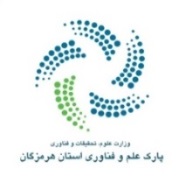 آیین نامه مالکیت فکریپارک علم و فناوری هرمزگانشماره:تاریخ تصویب:28/1/1398مرجع تصویب:شورای فناوری پارک آیین نامه مالکیت فکریپارک علم و فناوری هرمزگانشماره:تاریخ تصویب:28/1/1398مرجع تصویب:شورای فناوری پارکآیین نامه مالکیت فکریپارک علم و فناوری هرمزگانشماره:تاریخ تصویب:28/1/1398مرجع تصویب:شورای فناوری پارکآیین نامه مالکیت فکریپارک علم و فناوری هرمزگانشماره:تاریخ تصویب:28/1/1398مرجع تصویب:شورای فناوری پارکهزینه ارزیابی سال 1398هزینه ارزیابی سال 1398هویت حقوقی300.000 تومانافراد حقیقی200.000 توماندانشجو 50.000 توماندانش آموزرایگان